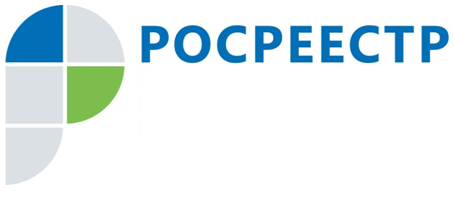 О реализации Федерального закона от 29.07.2017 № 280-ФЗ 
(«Закон о лесной амнистии»)Федеральный закон от 29 июля . № 280-ФЗ «О внесении изменений в отдельные законодательные акты Российской Федерации в целях устранения противоречий в сведениях государственных реестров и установления принадлежности земельного участка к определенной категории земель» (федеральный закон № 280-ФЗ – Закон) вступил в силу 11 августа 2017 года. Федеральный закон № 280-ФЗ часто называют «Закон о лесной амнистии». При этом Закон никого не амнистирует. Применение Закона направлено на защиту прав как граждан и юридических лиц – собственников земельных участков, так и имущественных прав и законных интересов Российской Федерации – собственника земель лесного фонда. В частности, Закон защищает права добросовестных граждан, границы земельных участков которых пересекались с границами лесных участков. Закон также защищает от незаконной передачи в частную собственность земель лесного фонда, находящихся в собственности Российской Федерации.В настоящее время один и тот же земельный участок согласно Единому государственному реестру недвижимости (ЕГРН) может относиться к сельхозземлям, выделенным под СНТ, а согласно государственному лесному реестру (ГЛР) – к лесному фонду. В такой ситуации не только нарушаются имущественные права граждан, но и подрывается доверие общества к государственным реестрам. В качестве концептуального решения данной проблемы Закон устанавливает приоритет сведений, содержащихся в ЕГРН, а также правоустанавливающих документов, что позволяет сохранить соответствующие земельные участки за их владельцами. Таким образом, закон устанавливает приоритет и достоверность ЕГРН как основу защиты права собственности граждан.Закон предусматривает механизмы, которые обязывают региональные и местные органы власти придавать статус полноценных населенных пунктов бывшим военным городкам и лесным поселкам, расположенным в лесном фонде. Таким образом, жителям таких территорий предоставлена законная возможность для легализации своей недвижимости. Это будет способствовать развитию инфраструктуры и улучшению условий жизни.Меры, которые предлагает Закон, призваны укрепить и гарантировать защиту права собственности. В целом отсутствие противоречий в сведениях государственных реестров повысит доверие граждан к институтам власти и снизит риски ведения бизнеса для предпринимательского сообщества. Государству это позволит эффективнее гарантировать защиту права собственности.Наиболее важными для Росреестра направлениями реализации Закона № 280-ФЗ являются: устранение противоречий в сведениях ЕГРН о земельных участках, имеющих пересечения с землями лесного фонда, и исключение из ЕГРН дублирующих сведений о лесных участках.При выявлении пересечений с лесным фондом заинтересованные лица могут обращаться в Росреестр. Применение закона позволяет гражданам сохранить построенные жилые дома, сады и огороды, за которыми они ухаживали много лет, ведь ранее они могли быть изъяты по формальным основаниям. 